Temario Cuartos Básicos – Inglés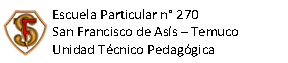 Temario Cuartos Básicos – InglésContenidos a considerarContenidos a considerarSugerencias de estudioUso preposiciones de lugarUso de collocationGo-Do-Play al referirse a deportesListado de 17 verbos en inglésNúmeros del 1 al 1000Expresiones de uso en el mes y unidad 6Uso básico de comparativosUso preposiciones de lugarUso de collocationGo-Do-Play al referirse a deportesListado de 17 verbos en inglésNúmeros del 1 al 1000Expresiones de uso en el mes y unidad 6Uso básico de comparativosTexto del Estudiante, Libro C (primeras partes de unidades)Guías de EstudioTrabajo en clase. Tipos de preguntasNúmero de Preguntas Número de Preguntas Selección múltipleUso aplicado de reglas gramaticales4545Contenidos a considerarContenidos a considerarSugerencias de estudioUso preposiciones de lugarUso de collocationGo-Do-Play al referirse a deportesListado de 17 verbos en inglésNúmeros del 1 al 1000Expresiones de uso en el mes y unidad 6Uso básico de comparativosUso preposiciones de lugarUso de collocationGo-Do-Play al referirse a deportesListado de 17 verbos en inglésNúmeros del 1 al 1000Expresiones de uso en el mes y unidad 6Uso básico de comparativosTexto del Estudiante, Libro C (primeras partes de unidades)Guías de EstudioTrabajo en clase. Tipos de preguntasNúmero de Preguntas Número de Preguntas Selección múltipleUso aplicado de reglas gramaticales4545